CAJA DE PROMOCION DE HIGIENE       DESASTRE       POBLACIÓN OBJETIVODescription of the HP boxLa promoción de la higiene PH debe considerarse una parte esencial de cualquier operación de emergencia que implique el suministro de agua potable y el suministro de instalaciones de saneamiento. La caja de promoción de la higiene PH contiene suministros esenciales para la ejecución de actividades de promoción de la higiene en caso de emergencia. Está diseñado para facilitar la implementación de una variedad de actividades de promoción de la higiene PH en diferentes contextos. Algunos de los artículos de la caja están diseñados para su uso inmediato (mesa de bolsillo, kit de marionetas), mientras que otros sirven como ejemplos para campañas de comunicación masiva (carteles de muestra).La caja está destinada a ser incluida en la lista de kits de respuesta ante desastres de agua y saneamiento y módulos ERU.La caja de promoción de la higiene consta de 3 tipos diferentes de equipos, de la siguiente manera:HP BOX A: La caja A de PH se compone del equipo esencial (materiales de comunicación, información y educación y materiales básicos) necesarios para llevar a cabo actividades clave de promoción de la higiene dirigidas a poblaciones dispersas, a nivel doméstico y cuando el número de beneficiarios es limitado. La población objetivo es de  5.000 beneficiarios.  Los kits de respuesta ante desastres de WASH 2 y 5 contienen 1 una caja A.HP Box B: La caja PH B se combina con dos cajas HP A para proporcionar el equipo esencial necesario para realizar una promoción de higiene clave para uno de los 10.000 beneficiarios en varios sitios. Consiste en equipos adicionales (equipos informáticos) necesarios para llevar a cabo actividades clave de promoción de la higiene a nivel comunitario.El kit de respuesta ante desastres WASH 10 contiene 2 cajas A y 1 caja B.HP Box C: La caja C se combina con cuatro cajas A y una caja B para proporcionar el equipo esencial necesario para realizar una promoción de higiene clave para uno de los 20.000 beneficiarios en varios sitios. Se compone de equipo adicional (administraciónlogística) necesaria para llevar a cabo actividades clave de promoción de la higiene dirigidas a grandes poblaciones a nivel comunitario.El módulo de saneamiento masivo ERU contiene 4 cajas A y 1 caja B y 1 caja C.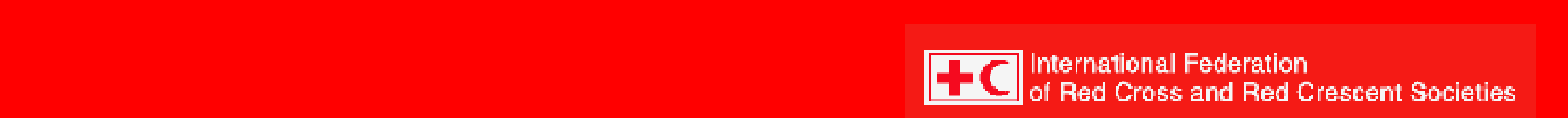 2.0005.00010.00020.000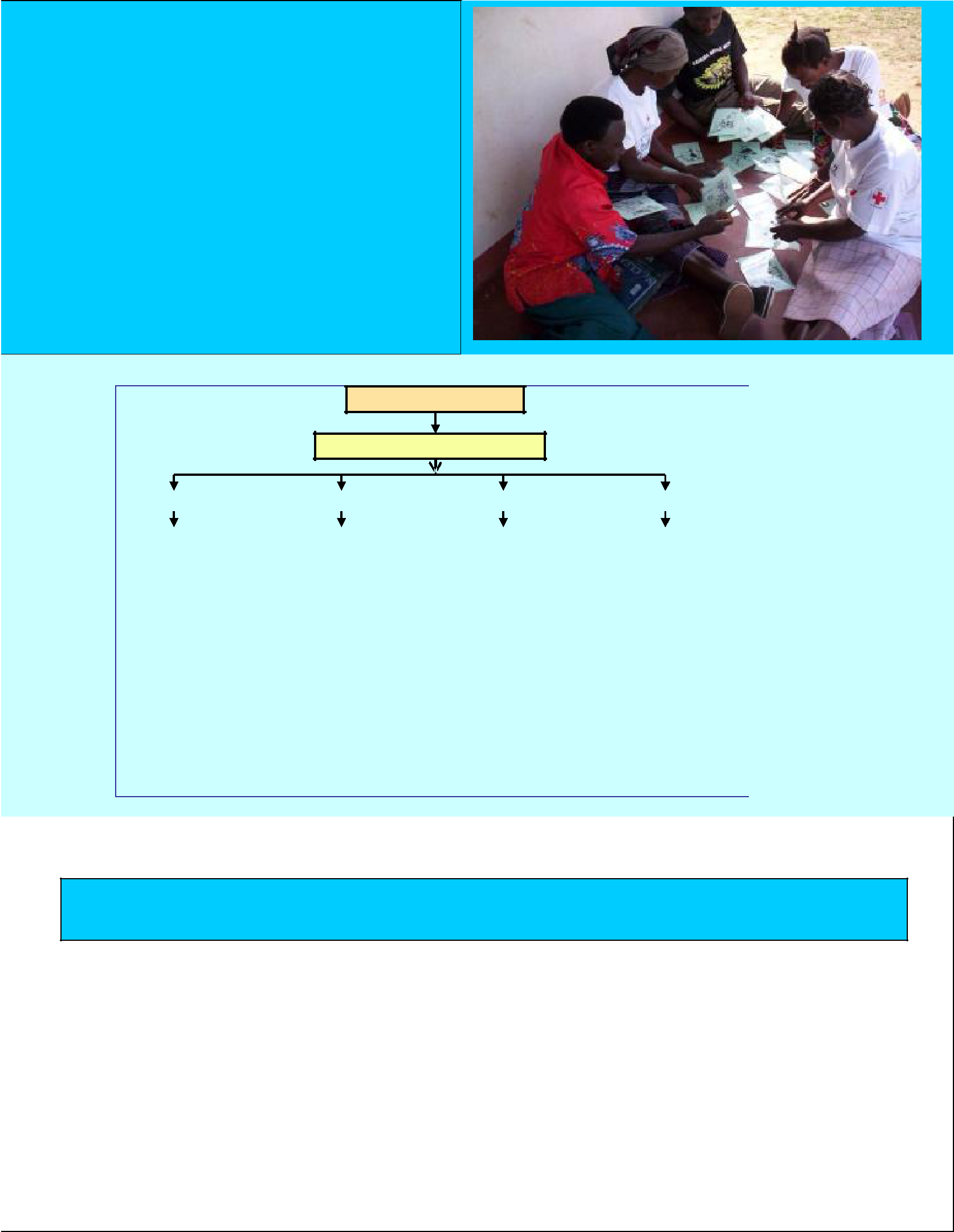 WASHWASHWASHWASHMSM ERUMSM ERUKIT 2KIT 5KIT 10KIT 10MODULE 20MODULE 201 caja PH1 caja PH1 caja PH1 caja PH2 cajas PH A2 cajas PH A2 cajas PH A4 cajas4 cajas + + + +PH APH APH APH AAAAA1 caja1 caja1 caja+ 1 Caja PH+ 1 Caja PH+ 1 Caja PHPH BPH BPH BPH BBBBBIEC materialsIEC materialsIEC materialsIEC materials+ 1 caja PH+ 1 caja PH+ 1 caja PHIEC materiales + ITIEC materiales + ITIEC materiales + ITIEC materiales + ITCCCCIEC materiales + ITIEC materiales + ITIEC materiales + ITIEC materiales + ITequipamientoequipamientoequipamientoIEC materiales + ITIEC materiales + ITIEC materiales + ITIEC materiales + ITIEC materiales + ITIEC materiales + ITequipamiento + Logequipamiento + Logequipamiento + Logmaterialesmateriales